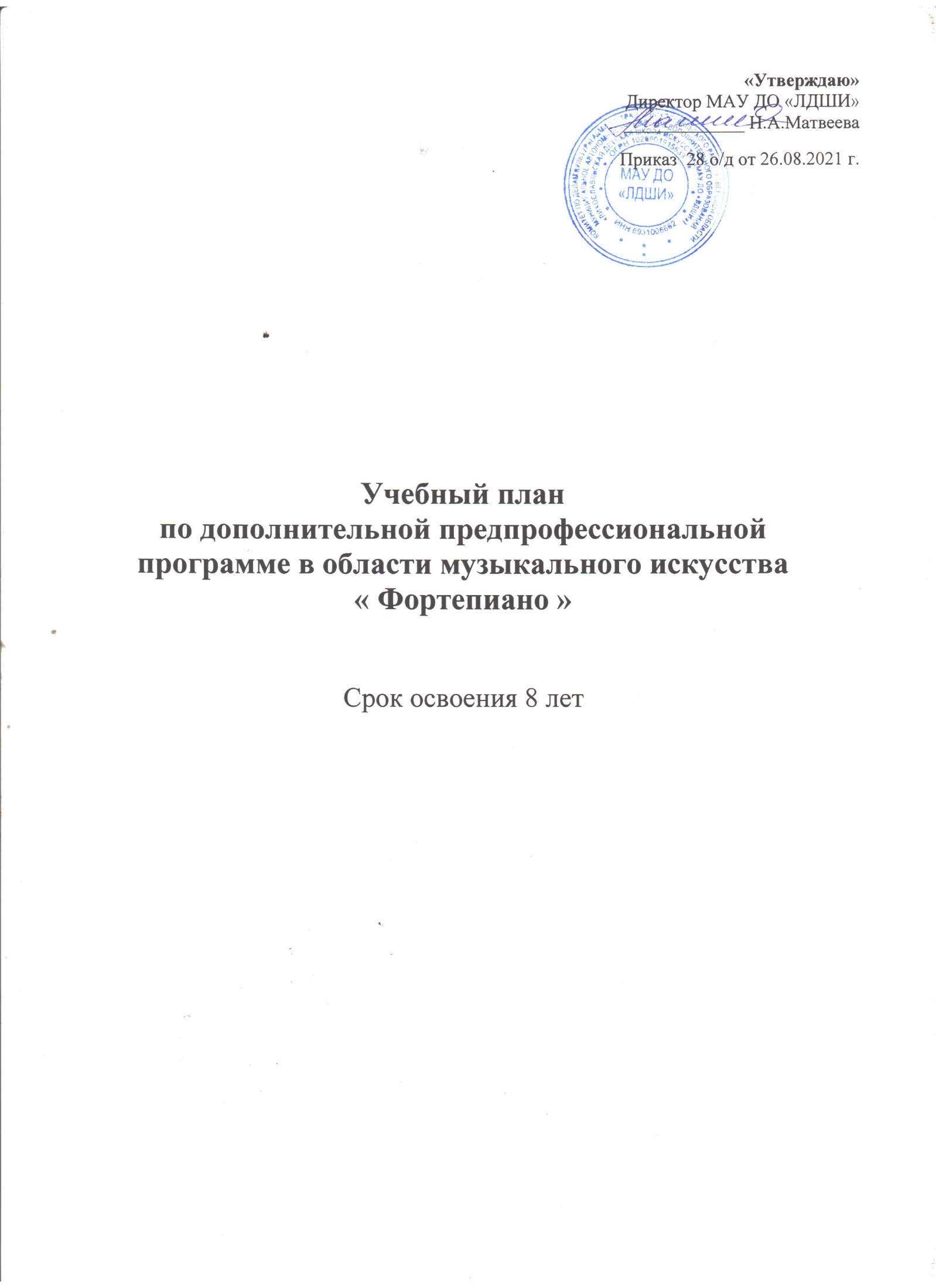 Учебный план по дополнительной предпрофессиональной общеобразовательной программе в области музыкального искусства «Фортепиано»Нормативный срок освоения 8 летПримечание к учебному плануПри реализации ОП устанавливаются следующие виды учебных занятий и численность обучающихся: групповые занятия – от 11 человек; мелкогрупповые занятия – от 4 до 10 человек (по ансамблевым учебным предметам – от 2-х человек); индивидуальные занятия.При реализации учебного предмета «Хоровой класс» могут одновременно заниматься обучающиеся по другим ОП в области музыкально искусства. Учебный предмет «Хоровой класс» может проводиться следующим образом: хор из обучающихся первых классов; хор из обучающихся 2-4-х классов; хор из обучающихся 5-8-х классов. В зависимости от количества обучающихся возможно перераспределение хоровых групп.По учебному предмету «Ансамбль» к занятиям могут привлекаться как обучающиеся по данной ОП, так и по другим ОП в области музыкального искусства. Кроме того, реализация данного учебного предмета может проходить в форме совместного исполнения музыкальных произведений обучающегося с преподавателем.Реализация учебного предмета «Концертмейстерский класс» предполагает привлечение иллюстраторов (вокалистов, инструменталистов). В качестве иллюстраторов могут выступать обучающиеся ОУ  или, в случае их недостаточности, работники ОУ. В случае привлечения в качестве иллюстратора работника ОУ планируются концертмейстерские часы в объёме                              до 80 % времени, отведённого на аудиторные занятия по данному учебному предмету.Объём самостоятельной работы обучающихся в неделю по учебным предметам обязательной и вариативной частей в среднем за весь период обучения определяется с учётом минимальных затрат на подготовку домашнего задания, параллельно освоения детьми программ начального и основного общего образования. По учебным предметам обязательной части объём самостоятельной нагрузки обучающихся планируется следующим образом:«Специальность и чтение с листа» -1-2 классы – по 3 часа в неделю; 3-4 классы – по 4 часа; 5-6 классы – по 5 часов; 7-8 классы – по 6 часов; «Ансамбль» - 1,5 часа в неделю; «Концертмейстерский класс» - 1,5 часа в неделю; «Хоровой класс» - 0,5 часа в неделю; «Сольфеджио» - 1 час в неделю; «Сольфеджио» - 1 час в неделю;  «Слушание музыки» - 0,5 часа в неделю; «Музыкальная литература(зарубежная, отечественная)» - 1 час в неделю.Индекс предметных областей, разделов и учебных предметовНаименование частей, предметных областей, разделов и учебных предметовРаспределение по годам обученияРаспределение по годам обученияРаспределение по годам обученияРаспределение по годам обученияРаспределение по годам обученияРаспределение по годам обученияРаспределение по годам обученияРаспределение по годам обученияИндекс предметных областей, разделов и учебных предметовНаименование частей, предметных областей, разделов и учебных предметов1-й класс2-й класс3-й класс4-й класс5-й класс6 –й класс7 –й класс8-й класс1256789101112Структура и объём ОПКоличество недель аудиторных занятийКоличество недель аудиторных занятийКоличество недель аудиторных занятийКоличество недель аудиторных занятийКоличество недель аудиторных занятийКоличество недель аудиторных занятийКоличество недель аудиторных занятийКоличество недель аудиторных занятийСтруктура и объём ОП3233333333333333Обязательная частьНедельная нагрузка в часахНедельная нагрузка в часахНедельная нагрузка в часахНедельная нагрузка в часахНедельная нагрузка в часахНедельная нагрузка в часахНедельная нагрузка в часахНедельная нагрузка в часахПО.01Музыкальное исполнительствоПО.01.УП.01Специальность и чтение с листа22222,52,52,52,5ПО.01.УП.02Ансамбль1111ПО.01.УП.03Концертмейстерский класс11/0ПО.01.УП.04Хоровой класс1111,51,51,51,51,5ПО.02Теория и история музыкиПО.02.УП.01Сольфеджио11,51,51,51,51,51,51,5ПО.02.УП.02Слушание музыки111ПО.02.УП.03Муз. литература(заруб.,отечеств)11111,5Аудиторная нагрузка по двум предметным областямАудиторная нагрузка по двум предметным областям55.55,57  7,57,58,58В.00Вариативная частьВ.01.УП.01Специальность и чтение с листа0,51В.02.УП.02Импровизация1111Всего аудиторная нагрузка с учётом вариативной части:Всего аудиторная нагрузка с учётом вариативной части:567,588,58.58,58К.03.00КонсультацииГодовая нагрузка в часахГодовая нагрузка в часахГодовая нагрузка в часахГодовая нагрузка в часахГодовая нагрузка в часахГодовая нагрузка в часахГодовая нагрузка в часахГодовая нагрузка в часахК.03.01.Специальность68888888К.03.02.Сольфеджио2222444К.03.03.Муз.литература (заруб.,отечест.)2224К.03.04.Ансамбль/Концертмейстер. класс222К.03.05.Сводный хор48888888